ZÁPIS DĚTÍ DO MATEŘSKÉ ŠKOLY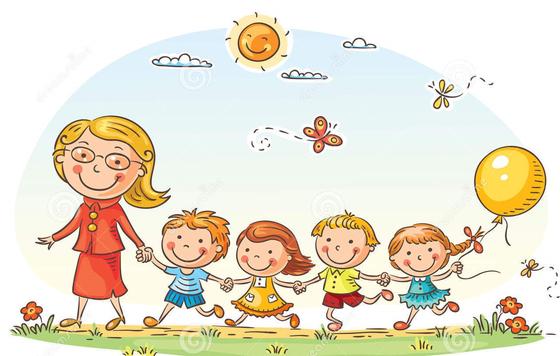 Ředitelka Mateřské školy VÁŽANY, okres Vyškov, příspěvková organizace                                                       oznamuje, že v souladu s §34 zákona č.561/2004 Sb. proběhne v úterý 7. května 2019 zápis dětí do mateřské školy pro školní rok 2019/2020 v době od 9 - 12 hodin.S sebou si přineste:Vyplněnou žádost o přijetíEvidenční list, jehož součástí je lékařské potvrzeníRodný list dítěteObčanský průkaz rodičů či zákonného zástupcePotřebné dokumenty k vyplnění jsou připraveny k vyzvednutí v kanceláři mateřské školy.Bližší informace u ředitelky p.Voščekové, tel.517361145 nebo e-mail: ms.vazany@seznam.cz